NACIONALINĖ MOKĖJIMO AGENTŪRa
PRIE ŽEMĖS ŪKIO MINISTERIJOS	_________________ Nr. _________________	Į 2023-04-03                Nr. S-103  2023-04-DĖL VIETOS PLĖTROS STRATEGIJOS KEITIMO BRK-Alytaus rajono vietos veiklos grupei El. paštas: v.vrubliauskiene@alytausrvvg.ltKopija Lietuvos Respublikos žemės ūkio ministerijosEuropos Sąjungos reikalų ir paramos politikos departamento Programos LEADER ir kaimo plėtros skyriuiinfo@zum.ltGerb. paramos gavėja,Nacionalinė mokėjimo agentūra prie Žemės ūkio ministerijos (toliau – NMA), įvertinusi Jūsų 2023 m. balandžio 3 d. raštu Nr. S-103 „Dėl VPS papildymo virškontraktavimo lėšomis“ pateiktą Vietos plėtros strategijos Nr. 42VS-KA-15-1-06810-PR001 „Alytaus rajono ir Birštono savivaldybių kaimiškosios teritorijos bendruomenių inicijuota vietos plėtros strategija 2015-2020 m.“ (toliau – VPS), įgyvendinamos pagal Lietuvos kaimo plėtros 2014–2020 metų programos priemonę „LEADER“, keitimą, vadovaudamasi VPS administravimo taisyklių 82.8.1. ir  82.8.2.1. papunkčiais, informuoja, kad priėmė sprendimą patvirtinti VPS keitimą. Dėl išsamesnės informacijos galite kreiptis telefonu (8 5) 252 6777, elektroniniu paštu (adresu ineta.petraskiene@nma.lt) arba raštu. Klausdami raštu ar elektroniniu paštu, Jūs turėtumėte nurodyti savo asociacijos pavadinimą, kodą, adresą, telefono numerį. Taip pat išsamesnė informacija Jums bus suteikta tiesiogiai atvykus į NMA adresu: Blindžių g. 17, Vilnius.Informacija šiame pranešime gali būti konfidenciali ir skirta tik asmeniui, kuriam yra adresuota. Jeigu Jūs šį pranešimą gavote per klaidą, prašome nedelsiant jį sunaikinti ir apie tai informuoti siuntėją. Jūs negalite atskleisti šiame pranešime esančios informacijos.PRIDEDAMA:VPS, 117 lapų.PagarbiaiKaimo plėtros ir paramos regionams departamentoLEADER priemonių skyriaus vyriausioji specialistė, atliekanti vedėjo funkcijas					                                    Aida Markaitienė Ineta Petraškienė, tel. (8 5) 252 6777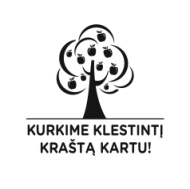 